АКТобщественной проверкиработы отделения приема платежей МосОблЕИРЦ, 
расположенный на ул. Коминтерна, д.12.Сроки проведения общественного контроля: 16.09.2020 г.Основания для проведения общественной проверки: в рамках проведения общественного контроля за работой органов местного самоуправления и организаций, подведомственных им.Форма общественного контроля: общественный мониторингПредмет общественной проверки: работа отделения приема платежей МосОблЕИРЦ, расположенный на ул. Коминтерна, д.12.Состав группы общественного контроля:- Белозерова Маргарита Нурлаяновна, председатель комиссии «по ЖКХ, капитальному ремонту, контролю за качеством работы управляющих компаний, архитектуре, архитектурному облику городов, благоустройству территорий, дорожному хозяйству и транспорту»;- Сильянова Тамара Александровна – член комиссии по качеству жизни граждан, здравоохранению, социальной политике, трудовым отношениям, экологии, природопользованию и сохранению лесов.МосОблЕИРЦ г.о.Королев приступил к работе с учётом рекомендаций Роспотребнадзора. Общественная палата г.о.Королев 16 сентября проверила организацию приёма населения и санитарные мероприятия в учреждении МосОблЕИРЦ по ул.Коминтерна, д.12.Проверкой установлено: офис работает в специальном режиме, с соблюдением требований Роспотребнадзора по предупреждению распространения COVID- 19. Сотрудниками соблюдается масочно-перчаточный режим, проводится регулярная дезинфекция и санитарная обработка помещений, организована термометрия сотрудников, данные заносятся в журнал.Жители проявляют ответственность и заботу о себе и окружающих: соблюдают социальную дистанцию, в помещение заходят в защитных масках.График работы МосОблЕИРЦ скорректирован с учётом рекомендаций Роспотребнадзора. Общественная палата замечаний не выявила.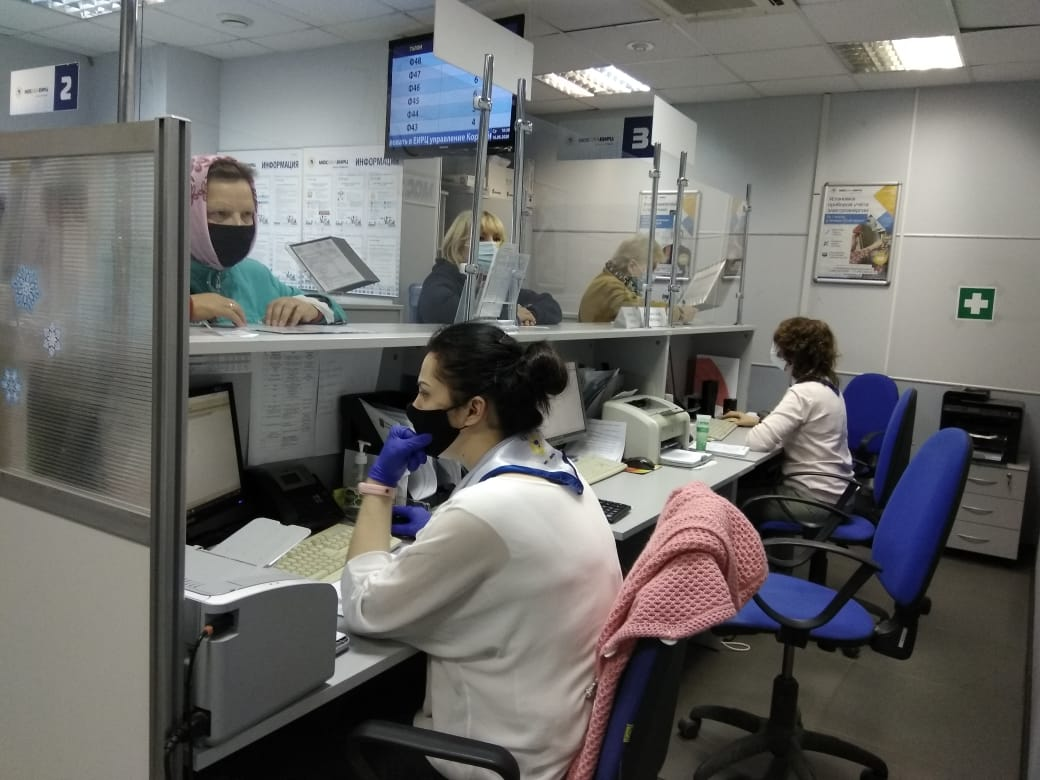 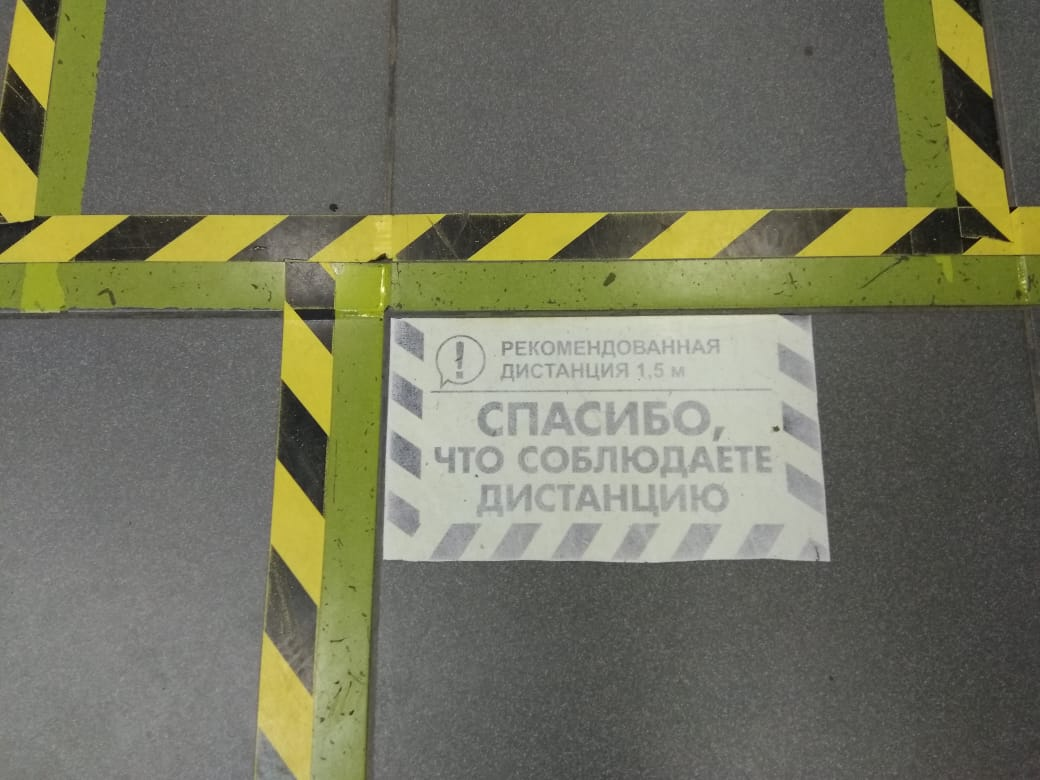 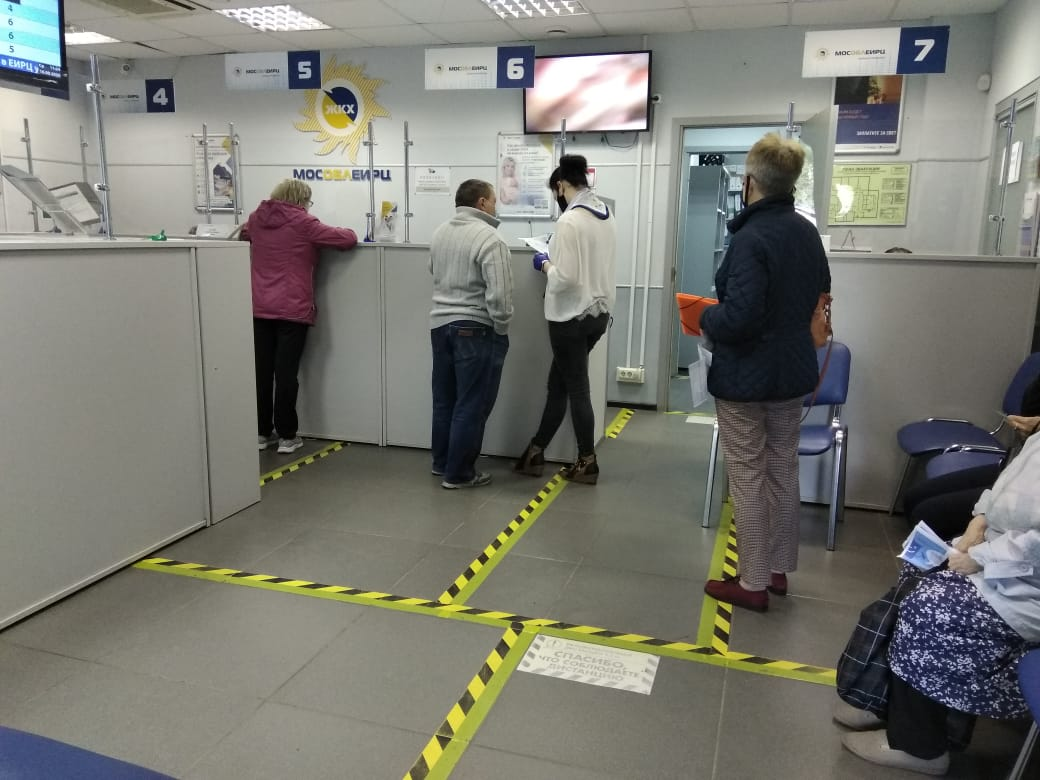 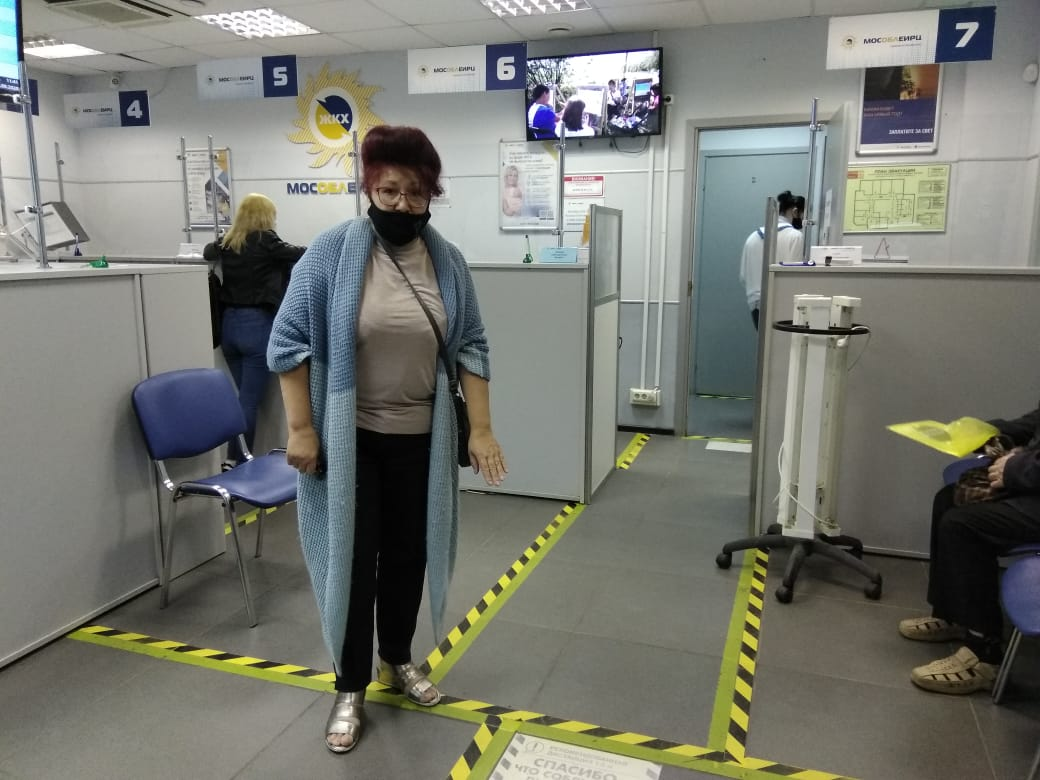 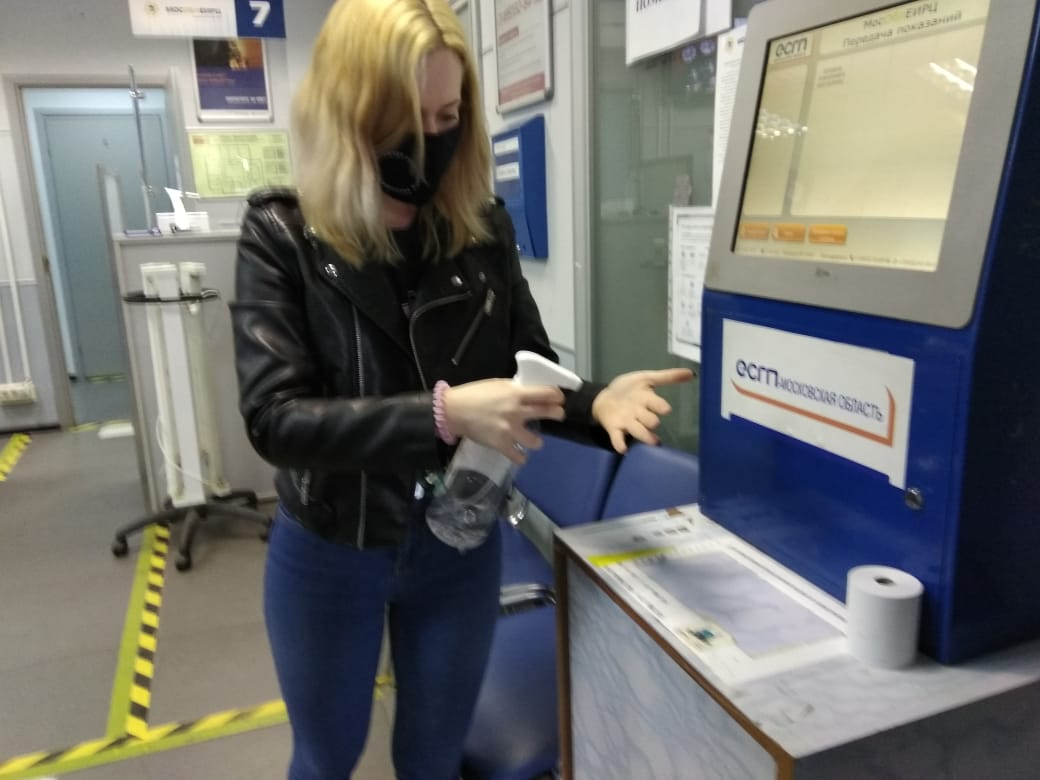 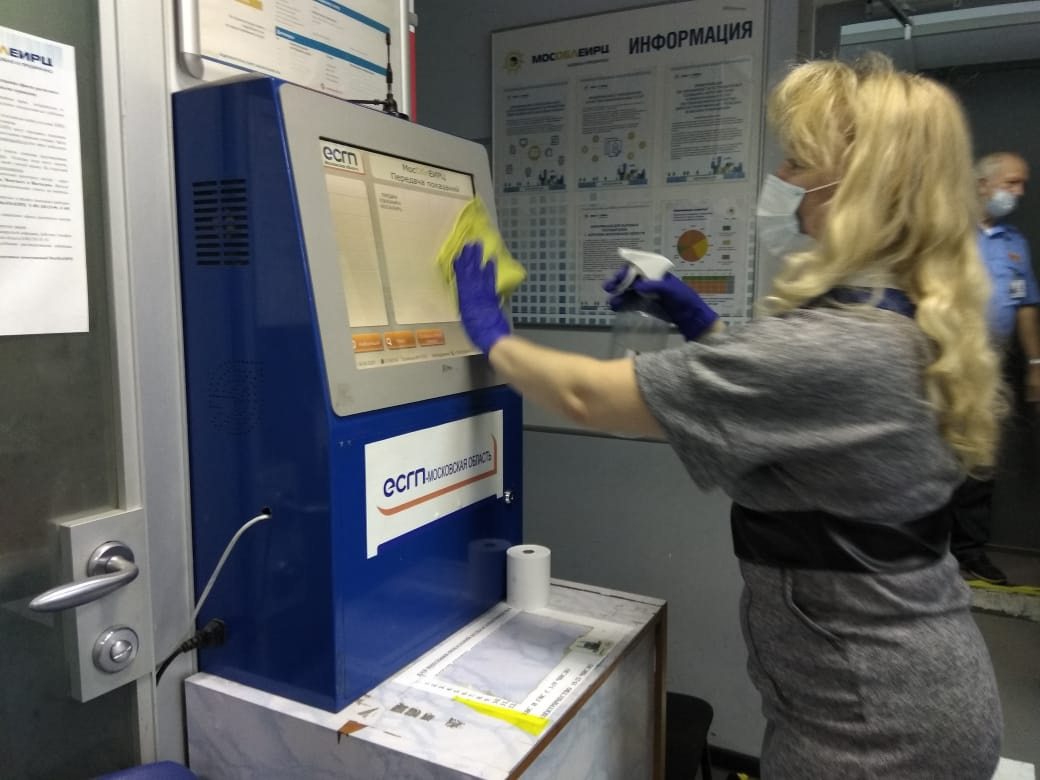 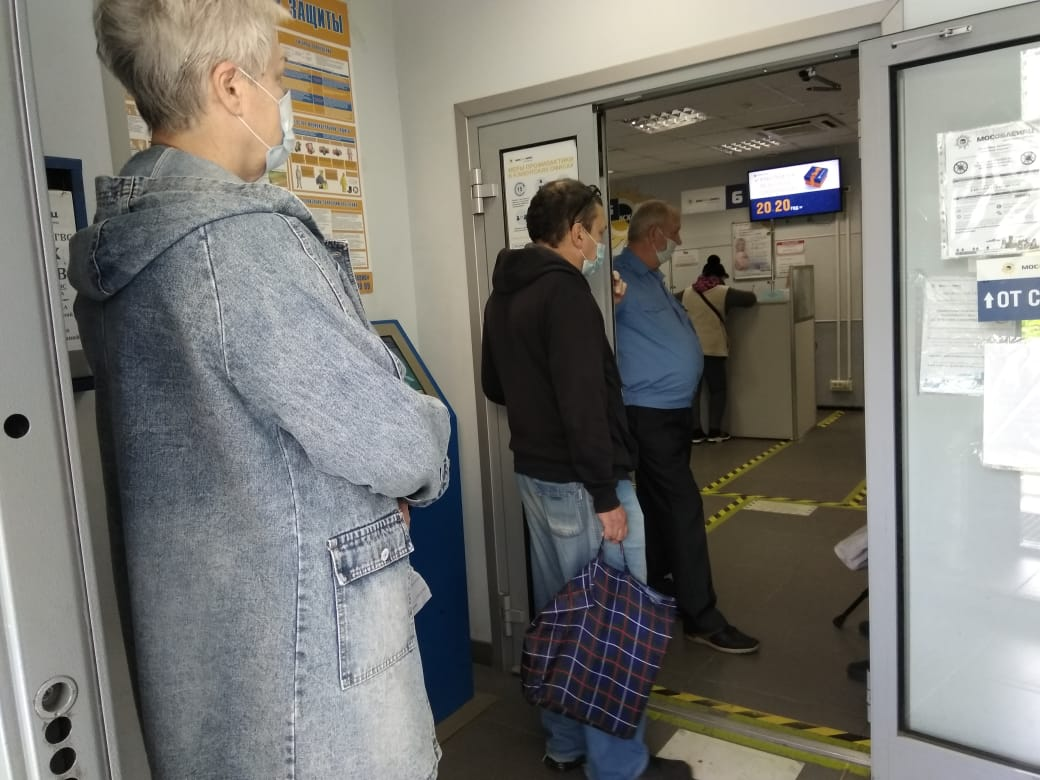 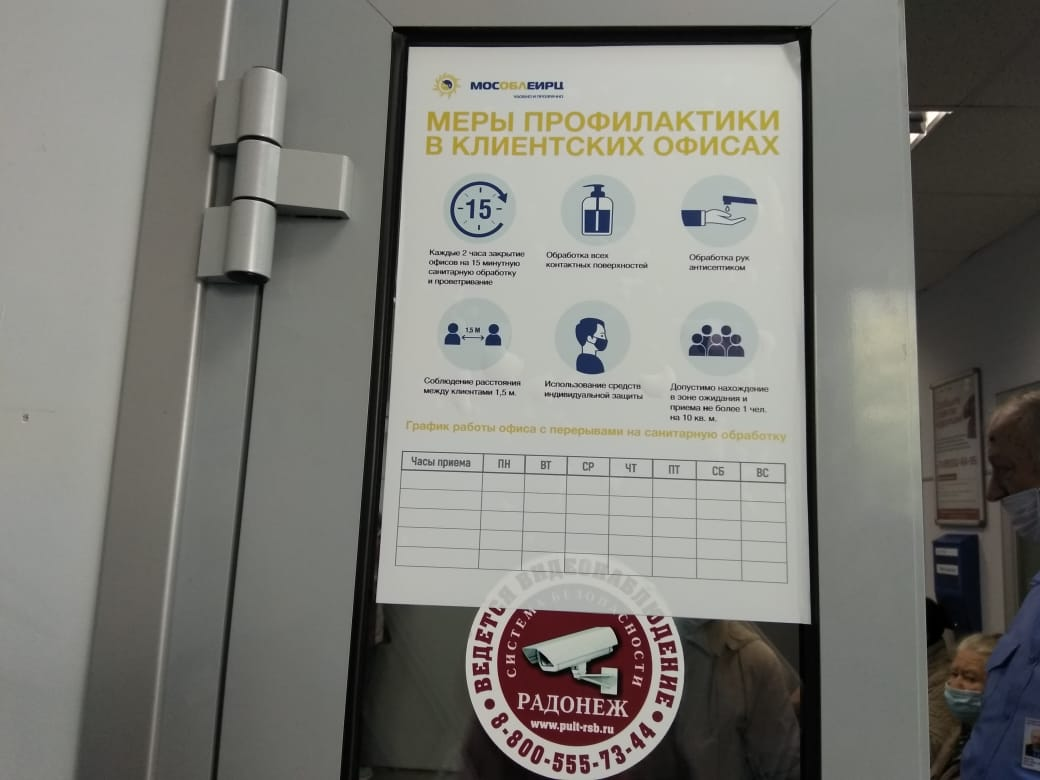 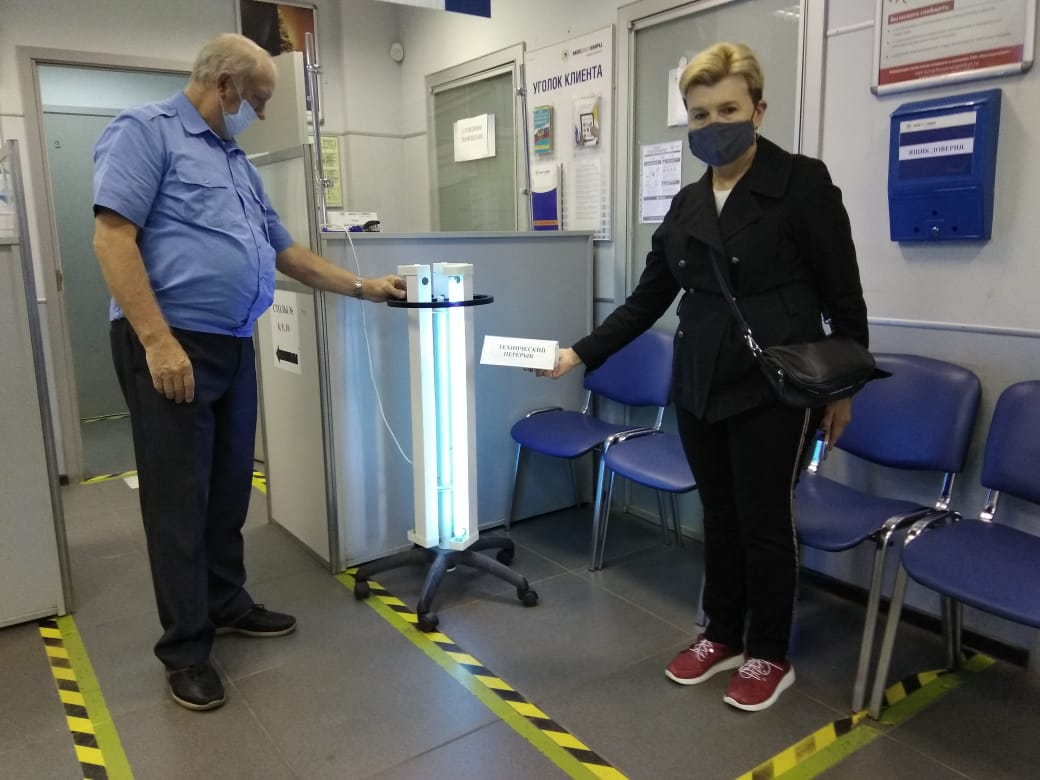 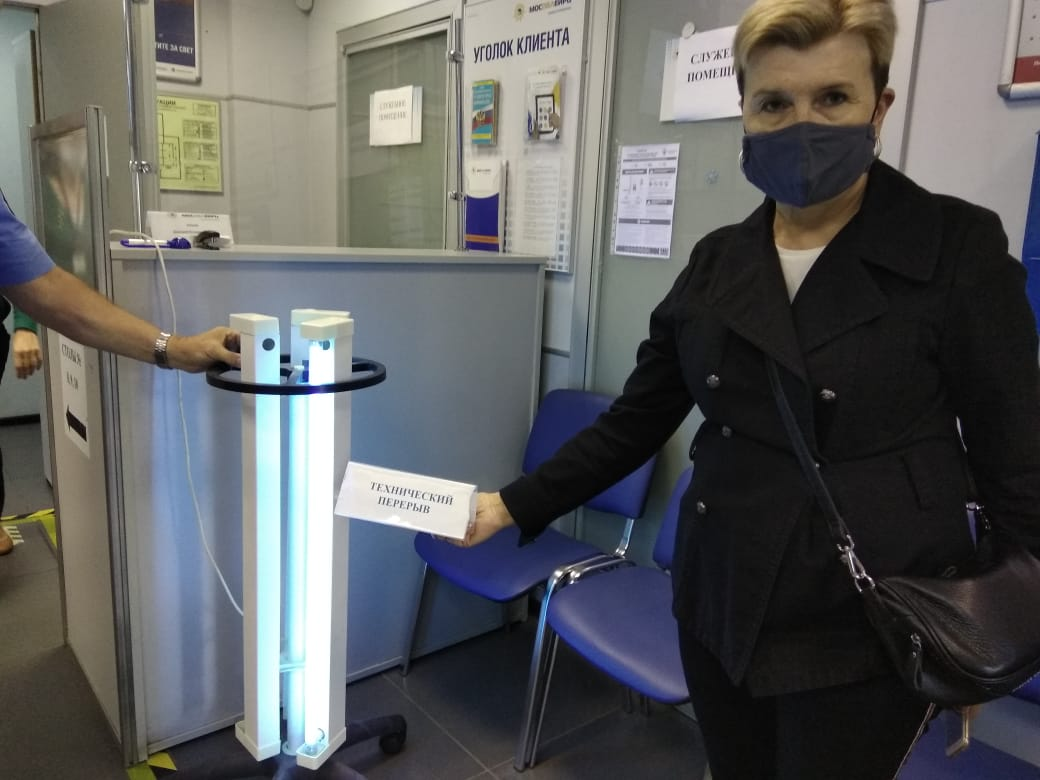 «УТВЕРЖДЕНО»Решением Совета Общественной палаты г.о. Королев Московской областиПредседатель комиссии «по ЖКХ, капитальному ремонту, контролю за качеством работы управляющих компаний, архитектуре, архитектурному облику городов…» Общественной палаты г.о.Королев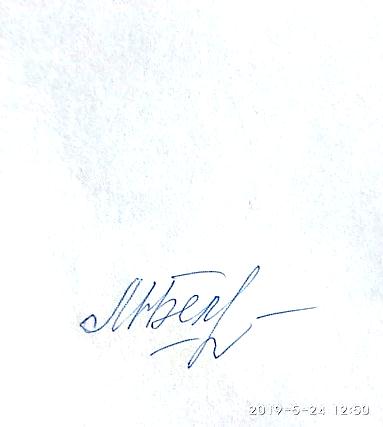 М.Н.Белозерова